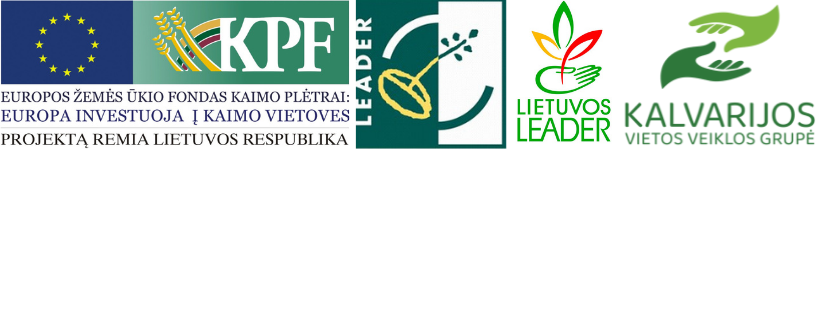 Aistiškių kaimo bendruomenė baigė įgyvendinti  projektą "Poilsio erdvė visiems", KALV-LEADER-6B-I-6-2-2020Aistiškių kaimo bendruomenė baigė įgyvendinti projektą "Poilsio erdvė visiems", KALV-LEADER-6B-I-6-2-2020.Projektas teiktas pagal VPS priemonę „Pagrindinės paslaugos ir kaimų atnaujinimas kaimo vietovėse“  veiklos sritis „Parama investicijoms į visų rūšių mažos apimties infrastruktūrą“ (kodas LEADER-19.2-7.2).Bendra projekto vertė – iki  19687,50 Eur., iš kurių paramos lėšos – iki 15 750,00 Eur. Projekto tikslas – sutvarkyti ir atnaujinti Aistiškių kaime esančią viešąją erdvę, įrengiant erdvę vaikų žaidimams, lauko treniruoklius, suoliukus, pritaikant ją krašto gyventojų patogiam, tikslingam ir aktyviam laisvalaikio praleidimui bei palankios socialinės aplinkos kūrimui.Projekto rezultatai:Įrengti lauko treniruokliai ir vaikų žaidimų aikštelė.